УТВЕРЖДЕНОрешением Общего собрания членов НП «СОПКОР»(Протокол № 16 от 27.03.2014 г.)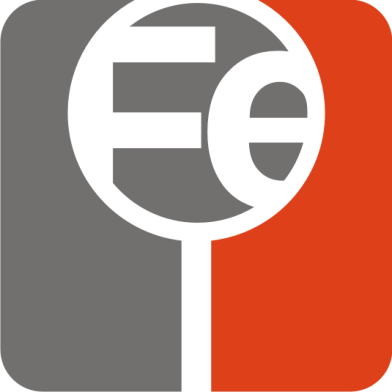 ГОДОВОЙ ОТЧЕТИСПОЛНИТЕЛЬНОГО ДИРЕКТОРАНЕКОММЕРЧЕСКОЕ ПАРТНЕРСТВО СОДЕЙСТВИЯ В РЕАЛИЗАЦИИ ИННОВАЦИОННЫХ ПРОГРАММ В ОБЛАСТИ ПРОТИВОКОРРОЗИОННОЙ ЗАЩИТЫ «СОПКОР»ЗА 2013 ГОДГород Москва 2014 годОГЛАВЛЕНИЕ1.Характеристика Партнерства	1.1. Краткая историческая справка	31.2. Цели деятельности Партнерства	41.3. Организационная структура Партнерства в 2013 году…………..…6 2. Комитеты и специализированные органы Партнерства	73. Кадровый состав аппарата Партнерства…………………………………….10	4. Полный список организаций-членов Партнерства (на 31.12.2013)…… 10          4.1. Перечень вновь принятых членов Партнерства в 2013 году………144.2. Перечень организаций, добровольно вышедших из Партнерства в 2013 году………………………………………………..15          4.3.  Перечень организаций,  исключенных из           Партнерства в 2013 году………………………………………………….15	5.Производственно-хозяйственная  деятельность Партнерствав 2013 году………………………………………………………………………..15	5.1.Финансовые показатели по основной деятельности Партнерства за отчетный период……………………………………………..……………155.2.Целевые программы Партнерства………………………….………..175.3.Производственная деятельность………………………….………….195.4.Исполнение бюджета Партнерства………………………..…………22          5.5.Компенсационный фонд Партнерства ………………………………24          Характеристика Партнерства	1.1. Краткая историческая справкаНекоммерческое Партнерство содействия в реализации инновационных программ в области противокоррозионной защиты «СОПКОР» учреждено решением Общего собрания учредителей от 17 апреля 2008 года. Учредителями НП «СОПКОР» являются:Государственное образовательное учреждение Высшего профессионального образования «Российский государственный университет нефти и газа имени И.М. Губкина»;Академия Технологических наук Российской Федерации;Открытое акционерное общество «Инжиниринговая нефтегазовая компания – Всероссийский научно-исследовательский институт по строительству и эксплуатации трубопроводов, объектов ТЭК» (ОАО ВНИИСТ);Некоммерческое партнерство «Национальная газомоторная ассоциация»Общество с ограниченной ответственностью «ПАРСЕК»;Закрытое акционерное общество «ХИМСЕРВИС».Партнерство зарегистрировано Управлением Федеральной регистрационной службы по Москве за учетным номером 7714031264 от 23.05.2008г. и имеет место нахождения: 117218, г. Москва, ул. Большая Черемушкинская, д. 21.Партнерство является юридическим лицом - некоммерческой организацией, основанной на членстве, учрежденной для содействия ее членам в осуществлении их коммерческой деятельности, и не имеет извлечение прибыли в качестве основной цели своей деятельности.В соответствии с письмом Федеральной службы государственной регистрации, кадастра и картографии Министерства экономического развития (РОСРЕЕСТР) № 7-6235-ЗЕ от 17.08.2010 г. Партнерство внесено в государственный реестр саморегулируемых организаций за № 0095. Предметом саморегулирования НП «СОПКОР» является предпринимательская деятельность его членов по производству товаров, выполнению работ, оказанию услуг в области защиты от коррозии и старения материалов, изделий, конструкций, а также их технического контроля и диагностирования. 	1.2. Цели деятельности ПартнерстваНП «СОПКОР» - некоммерческая организация, направленная на содействие внедрению инновационных технологий и формирование цивилизованного рынка продукции и услуг производства товаров, выполнения работ, оказания услуг в области защиты от коррозии и старения материалов, изделий, конструкций, а также их технического контроля и диагностирования. Партнерство создано и развивается совместными усилиями лидирующих производственных, сервисных и инжиниринговых компаний, а также научно-исследовательских организаций. На правах независимых членов Совета Партнерства в деятельности организации принимают участие представители учреждений высшего образования, некоммерческих объединений нефтегазовой отрасли, представители заказчиков услуг и продукции предприятий - членов Партнерства. Во главу своей деятельности Партнерство ставит следующие цели:добровольное объединение субъектов предпринимательской деятельности в целях защиты их прав и законных интересов;формирование законодательной основы технического регулирования, технических стандартов и норм для обеспечения широкого использования оборудования и услуг по производства товаров, выполнения работ, оказания услуг в области защиты от коррозии и старения материалов, изделий, конструкций, а также их технического контроля и диагностирования;содействие в повышении качества предоставляемых услуг, оборудования и повышению конкурентоспособности продукции отечественных производителей; организация противодействия поставкам контрафактного оборудования, услуг и материалов;защита интересов отечественных производителей оборудования и услуг.Кроме того, Партнерство в качестве саморегулируемой организации осуществляет:организацию разработки и установления для членов Партнерства единых стандартов и правил предпринимательской деятельности; контроль за предпринимательской деятельностью своих членов в части соблюдения ими требований стандартов и правил Партнерства, условий членства в Партнерстве;анализ деятельности своих членов на основании информации, предоставляемой ими в форме отчетов;представление интересов членов Партнерства в их отношениях с органами власти;рассмотрение жалоб на действия членов Партнерства и дел о нарушении его членами требований стандартов и правил Партнерства, условий членства в Партнерстве;применение мер дисциплинарного воздействия, предусмотренных федеральным законом и внутренними документами Партнерства, в отношении своих членов.Партнерство стремится к реализации поставленных целей через взаимодействие с законодательными органами, потребителями продукции, научно-исследовательскими организациями, образовательными учреждениями и некоммерческими объединениями в нефтегазовой промышленности в России и за рубежом.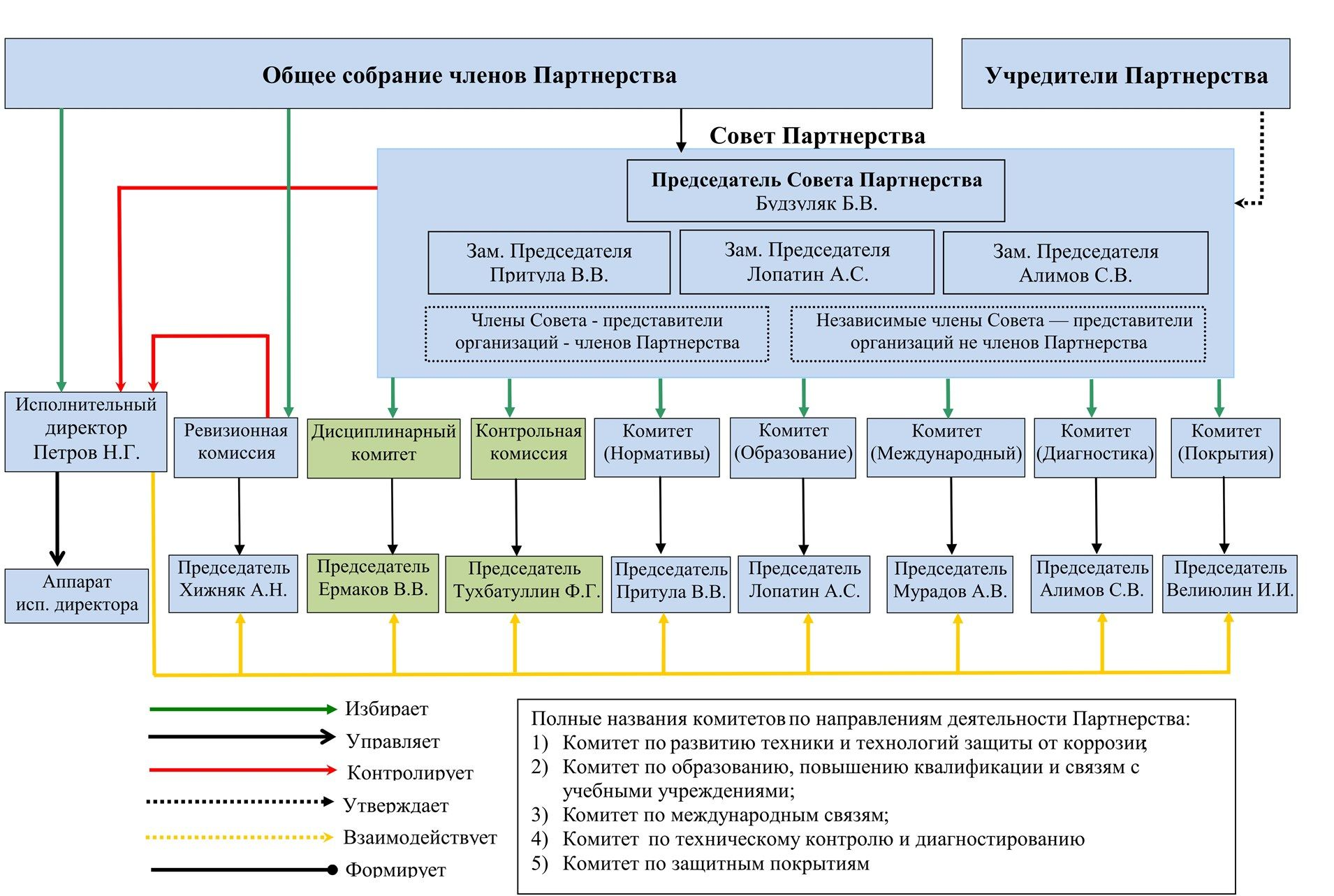 Комитеты и специализированные органы ПартнерстваВажнейшими структурными подразделениями Партнерства являются комитеты. Комитеты осуществляет свою научно-техническую и организационную деятельность во взаимодействии с членами Партнерства, профессиональными организациями и объединениями, осуществляющими разработку, производство и реализацию оборудования и услуг, органами государственной власти и местного самоуправления, а также с органами управления и структурными подразделениями Партнерства. В отчетном году осуществляли деятельность 5 комитетов в следующем составе:Комитет по техническому контролю и диагностированиюАлимов Сергей Викторович, Первый заместитель начальника Департамента по транспортировке, подземному хранению и использованию газа ОАО «Газпром», заместитель Председателя Совета Партнерства - Председатель Комитета;Алешин Николай Павлович, Президент Национальной ассоциации контроля и сварки, член Совета Партнерства;Ангалев Александр Михайлович, заместитель генерального директора ОАО «Оргэнергогаз»; Коннов Владимир Васильевич, генеральный директор ЗАО НПЦ «Молния»;Зарицкий Сергей Петрович, председатель Совета директоров ЗАО «Дигаз»Житников Юрий Владимирович, технический директор ООО «Интеркор Рус»;Авдяхин Павел Николаевич, главный инженер ООО «НПО «Нефтегазкомплекс-ЭХЗ»;Коновалов Николай Николаевич, заместитель ген. директора ОАО «НТЦ «Промышленная безопасность»;Суховерхов Юрий Николаевич, директор научно-образовательного центра «Энергосберегающие технологии и техническая диагностика» РГУ нефти и газа имени И.М. Губкина;Першуков Вячеслав Викторович, заместитель генерального директора по развитию ЗАО «Химсервис».Комитет по образованию, повышению квалификации и связям с учебными учреждениямиЛопатин Алексей Сергеевич, советник ректора РГУ нефти и газа имени И.М. Губкина, заместитель Председателя Совета Партнерства - Председатель Комитета;Короленок Анатолий Михайлович, декан факультета «Проектирование, сооружение и эксплуатация систем трубопроводного транспорта» РГУ нефти и газа им И.М. Губкина; Грачев Вадим Анатольевич, генеральный директор ЗАО «Дигаз»;Егоров Сергей Иванович, заместитель главного инженера ОАО «Оргэнергогаз».Комитет по развитию техники и технологий защиты от коррозииПритула Всеволод Всеволодович, советник Президента ОАО ВНИИСТ, заместитель Председателя Совета Партнерства - Председатель Комитета;Павлутин Максим Владимирович, заместитель председателя Комитета, Технический директор ООО «ТехноПром»;Седых Александр Дмитриевич, первый заместитель генерального директора ОАО «Автогаз»;Копытин Владимир Евгеньевич, технический директор ЗАО «ЭЛЕКТРОХИМЗАЩИТА»;Бойцов Александр Юрьевич, генеральный директор ООО «НПО «СпецПолимер»; Запевалов Дмитрий Николаевич, заместитель директора Центра «Надежность и ресурс объектов ЕСГ» ООО «Газпром ВНИИГАЗ»;Рассказова Елена Гельевна, директор ООО «Северная производственная компания»;Передерий Вячеслав Иванович, главный инженер ЗАО «ТСТ»;Авдяхин Павел Николаевич, главный инженер ООО «НПО «Нефтегазкомплекс-ЭХЗ»;Фатрахманов Фарид Каримович, руководитель групп экспертов ООО «НефтегазТехЭкспертиза»;Дубровский Максим Вячеславович, генеральный директор ООО «АКЗ покрытия»;Шишкин Герман Юрьевич, главный технолог ЗАО «Протекор»;Комков Павел Александрович, начальник отдела капитального строительства ООО «УРБАНСТРОЙ».Комитет по международным связям Мурадов Александр Владимирович, проректор по научной работе РГУ нефти и газа им. И.М. Губкина - Председатель Комитета;Бурмистров Евгений Семенович, ученый секретарь АТН РФ;Винтайкин Вадим Валерьевич, заместитель генерального директора по сбыту ЗАО «ПРОТЕКОР».Комитет по защитным покрытиямВелиюлин Ибрагим Ибрагимович, директор ЭАЦ «Оргремдигаз» ОАО «Оргэнергогаз» - Председатель Комитета;Ребров Игорь Юльевич, зам.начальника Отдела защиты от коррозии ОАО «Газпром» - заместитель Председателя Комитета;Козловский Олег Петрович, начальник производственно-технического отдела ООО «УРБАНСТРОЙ»;Бойцов Александр Юрьевич, генеральный директор ООО НПО «СпецПолимер», член СРО НП «СОПКОР»;Рассказова Елена Гельевна, директор ООО «Северная производственная компания», член СРО НП «СОПКОР»;Бауге Анна Дмитриевна, директор по развитию ЗАО «Базальтопластик», член СРО НП «СОПКОР»;Карачев Михаил Анатольевич, директор по маркетингу ООО «Торговый дом Морозовского химического завода»;Вагапов Руслан Кизитович, начальник Лаборатории ингибиторной защиты ООО «Газпром ВНИИГАЗ»;Бондаренко Татьяна Алексеевна, генеральный директор ООО «ГЕОТЕКС»;Дубровский Максим Вячеславович, генеральный директор ООО «Антикоррозийные защитные покрытия»;Бушуев Валерий Михайлович, генеральный директор ЗАО «Протекор»;Орлова Ольга Петровна, руководитель направления Промышленные и антикоррозионные краски ООО «ТЕКНОС».Специализированные органы Партнерства	В связи с приобретением Партнерством в августе 2010 года статуса саморегулируемой организации, особое значение в 2013 году имела работа специализированных органов – Дисциплинарного комитета и Контрольной комиссии.Дисциплинарный комитетЕрмаков Виктор Валентинович, заместитель генерального директора ООО «Газпром центрремонт» - Председатель Комитета.Левин Михаил Алексеевич, заместитель генерального директора ОАО «Оргэнергогаз» - член Комитета.Тухбатуллин Фарит Гарифович - Председатель Контрольной комиссии - член Комитета.Контрольная комиссияТухбатуллин Фарит Гарифович - Председатель Комиссии.Аникушин Алексей Васильевич – начальник отдела ОАО «НТЦ «Промышленная безопасность» - член Комиссии.Ростовщиков Николай Владимирович – заместитель исполнительного директора НП «СОПКОР» - член Комиссии.Кадровый состав аппарата НП «СОПКОР»                                                          По состоянию на 31 декабря 2013 годаКоличество штатных единиц – 6 человек. Среднесписочная численность на 31.12.2013 года составила 5 человека. Количество работающих – 7 человек.Полный список организаций-членов Партнерства                                                                                      по состоянию на 31.12.20134.1. Перечень вновь принятых членов Партнерства в 2013 году4.2. Перечень организаций, добровольно вышедших из Партнерства в 2013 году4.3.Перечень организаций, исключенных из Партнерства в 2013 году – нет.5. Производственно-хозяйственная деятельностьНП «СОПКОР» в 2013 году5.1. Финансовые показатели по основной деятельности Партнерства за отчетный периодТекущие расходы Партнерства по итогам периода не превышают запланированные. 	5.2. Целевые программы ПартнерстваРаздел «Целевые программы» состоит из двух основных статей – Целевые программы комитетов и Целевая программа Партнерства.На 2013 год решением Совета НП «СОПКОР» был установлен размер целевых взносов в размере 25% от ежегодного членского взноса, определенного для каждого члена Партнерства.  Запланированная сумма составила 1 749 000 руб.Расходы на реализацию Целевых программ отражены в следующей таблице:	5.3. Производственная деятельностьОсновной задачей производственной деятельности, стоявшей перед аппаратом Партнерства в отчетном периоде, было совершенствование деятельности Партнерства как саморегулируемой организации. В частности, на плановой основе решались следующие задачи:формирование финансовой составляющей деятельности НП «СОПКОР» как СРО (пополнение компенсационного фонда, уточнение видов и размеров регулярных и единовременных поступлений от членов);совершенствование механизмов работы НП «СОПКОР» как СРО (формирования планов проведения проверок, предоставления членами информации и отчетности, перечня мер дисциплинарного воздействия и порядка их применения и т.п.).доработка основного документа Партнерства – Устава с учетом накопленного опыта работы как саморегулируемой организации. (5 редакция одобрена Советом Партнерства и утвержден годовым Общим собранием 19 июня 2013 года протокол №14). Переработка и утверждение «Положение о порядке вступления и условиях членства в НП «СОПКОР» (решение общего собранием 10 декабря 2013 года, протокол №15).регулярное обновление информационного портала о деятельности Партнерства в сети Интернет;организация аудиторской проверки деятельности Партнерства в 2013 году;организация и проведение плановых проверок организаций-членов Партнерства.В течение 2013 года Контрольная комиссия Партнерства проводила свою работу в соответствии с «Положением о Контрольной комиссии», «Регламентом проведения контрольных мероприятий по проверке соблюдения членами НП «СОПКОР» требований стандартов, правил и условий членства в Партнерстве», «Внутренним дисциплинарным регламентом Партнерства» и утвержденным Планом проверок членов Партнерства на 2013 год.За отчетный период проведены 11 плановых документарных проверок. 
8 организаций прошли проверки без замечаний, одна организация – ООО «Геотекс» - на дату проведения проверки имела задолженность по оплате целевых взносов за 2013 год и членских взносов за 1 кв. 2013 года, но в соответствии с гарантийным письмом в последствии ликвидировала задолженность. ООО «Никса» и ОАО «ТАСМО» систематически нарушали п.4.2 «Положения о порядке вступления и условиях членства в Партнерстве» в части оплаты обязательных взносов. Эти организации подали письменное заявление о добровольном выходе из состава Партнерства.В 2013 году Партнерством без замечаний выполнялось требование государственного контролирующего органа (Росреестр) о представлении ежеквартальных отчетов о запланированных и проведенных проверках, их результатах.Текущая производственная деятельность в отчетном периоде была направлена на совершенствование механизмов технического регулирования в вопросах защиты от коррозии, повышения качества поставляемого оборудования и услуг, организации сотрудничества с заинтересованными организациями именно:Организация и проведение Партнерством V Международной конференции «Актуальные вопросы противокоррозионной защиты 
РАСР-2013», 22 – 26 сентября 2013 г., Будва, Черногория; Участие в работе Европейской Федерации Коррозии (EFC) и Европейского Делового Конгресса;Участие (в рамках НССО ПБ) в подготовке и представлении в Государственную Думу РФ материалов по изменениям в 315-ФЗ, предусматривающих введение института саморегулирования в области промышленной безопасности; Работа с НП «СРО ОСГиНК» в рамках Соглашения о сотрудничестве в области совершенствования механизмов саморегулирования, обучения специалистов и борьбы с контрафактом;Сотрудничество с ООО «Газпром развитие» по предмету добровольной сертификации СМК и товаров, работ /(услуг);Организация противодействия поставкам контрафактной продукции в рамках разработки организационных и технических основ «Многоуровневой системы защиты от поставок и использования контрафактной продукции» а именно: утверждение СТО СОПКОР 3.6-2013, утверждение «Соглашения об участии в многоуровневой системе защиты от поставок и использования контрафактной продукции», утверждение «Декларации о противодействии поставкам и использованию контрафактной продукции», организация пилотного проекта внедрения Системы на предприятии ОАО «Газпром».Обучение руководителей и специалистов организаций-членов Партнерства и сторонних организаций по программе «Подготовка и защита поверхностей металлических конструкций и сооружений от атмосферной коррозии с применением защитных покрытий», согласованной с ОАО «Газпром». В рамках этой работы сформирована Экзаменационная комиссия и Секретариат, в состав которой входят представители членов НП «СОПКОР», имеющие международный сертификат инспектора защитных покрытий III уровня. Согласно договору с Норвежским профессиональным советом по обучению и сертификации инспекторов защитных покрытий (FROSIO), по которому НП «СОПКОР» было предоставлено эксклюзивное право формирования на территории Российской Федерации системы «Обучения и аттестации (сертификации) инспекторов защитных покрытий», Партнерством организована аттестация Учебного центра РГУ нефти и газа им. И.М. Губкина, получено свидетельство об аттестации.В отчетном году проведено 3 семинара (в феврале, марте и октябре). В которых прошли обучение 34 чел., в том числе 5 чел. от предприятий Группы компаний Газпром. По окончании обучения кандидаты, успешно сдавшие экзамен получили соответствующие сертификаты, а данные их сертификатов внесены в российскую и международную базу данных инспекторов защитных покрытий. Согласно Указу Президента Российской Федерации от 07.05.2012г. № 597 «О мероприятиях по реализации государственной социальной политики» Комитеты СРО НП «СОПКОР» приняло активное участие в работе по разработке проектов профессиональных стандартов:- «Специалист по электрохимической защите линейных сооружений и объектов»;- «Специалист по техническому контролю и диагностированию объектов и сооружений нефтегазового комплекса»;- «Специалист по системам защитных покрытий поверхности зданий и сооружений».Проекты профессиональных стандартов представлены в Министерство труда и социальной защиты РФ и находятся на рассмотрении Экспертным Советом.Принятие указанных проектов профессиональных стандартов позволит сформировать соответствующие образовательные стандарты, отвечающие современным требованиям рынка труда, повысить уровень профессиональной подготовки работников, занятых в сфере саморегулирования Партнерства, повысить конкурентоспособность предприятий на рынке заказчиков.В рамках Межгосударственного технического комитета по стандартизации МТК 523 «Техника и технологии добычи и переработки нефти и газа» ПК 8 «Магистральный трубопроводный транспорт газа» экспертами СРО НП «СОПКОР» ведется работа по пересмотру следующих документов:-	ГОСТ Р 51164 «Трубопроводы стальные магистральные. Общие требования к защите от коррозии»-	ГОСТ 9.602 «Единая система защиты от коррозии и старения. Сооружения подземные. Общие требования к защите от коррозии».В отчетный период в соответствии со статусом саморегулируемой организации Партнерством не выполнялись работы и проекты, которые могли быть отнесены к коммерческой деятельности.	5.4. Исполнение бюджета ПартнерстваПо состоянию на 01.01.2014 г. бухгалтерией Партнерства не зарегистрировано поступлений от следующих организаций, по категориям платежей:Задолженность по оплате членских взносов за 2011 год (на 01.01.2014 г.)Задолженность по оплате членских взносов за 2012 год (на 01.01.2014 г.)Задолженность по оплате членских взносов за 2013 год (на 01.01.2014 г.)Задолженность по оплате целевых взносов за 2011 год (на 01.01.2014 г.)Задолженность по оплате целевых взносов за 2012 год (на 01.01.2014 г.)Задолженность по оплате целевых взносов за 2013 год (на 01.01.14 г.)	5.5. Компенсационный фондВ 2013 году взносы от новых членов Партнерства в компенсационный фонд поступили на сумму 250 000 руб. Компенсационный фонд на 01.01.2014 г. составил 3 300 000 рублей.ДолжностьКол-во штатных единицДолжностьКол-во штатных единицИсполнительный директор0,5Заместитель исполнительного директора  1Заместитель исполнительного директора по инновационным программам1Главный бухгалтер 1Секретарь Совета Партнерства0,5Секретарь1Ведущий специалист1,0Итого:6,0№Наименование организацииАдрес место нахождения1ООО «Антикоррозийние защитные покрытия» 
(ООО «АКЗ покрытия»)142113, М.О., Подольский р-н, дер. Большое Толбино, ул. Промышленная, д. 1, стр.32ООО «АКСИТЕХ»127254, Москва, Огородный проезд, д.5 стр.73ООО «Завод нефтегазовой аппаратуры Анодъ» 
(ООО «ЗГНА Анодъ»)614112, г. Пермь, ул. Репина, 1154ООО «АнтикорИнвест»109129, Москва, ул. 8-я Текстильщиков, д.1, стр.25ООО «Арсет-тверские стеклянные сетки»(ООО «Арсет»)117420, Москва, ул. Профсоюзная, д.576ЗАО «Базальтопластик»117186, Москва, Севастопольский проспект, д. 43А корп.27ООО «Белпромизоляция»211440, РБ, Витебская обл., г.Новополоцк, ул.Юбилейная, д.2-а, оф.3188ООО ПСК «БОСКОР»614045, Пермь, ул. Советская, д.689 ОАО ВНИИСТ105187, Москва, Окружной проезд, 1910ООО «ВМП»624002, Свердловская обл., Сысертский р-н, г. Арамиль, ул. Клубная, д.1311ЗАО «Газпром СтройТЭК Салават»119311, Москва, проспект Вернадского, д.612 ООО «Газстройспецмонтаж»412191, Саратовская обл., Татищевский р-н, с. Широкое, 5 км. по трассе "Саратов-Петровск"13ООО «ГЕОТЕКС»119421, Москва, ул. Обручева, д.6, корп.214ООО «Диаконт»450058, Республика Башкортостан, г. Уфа, Проспект Октября, д.43, корп.515ЗАО «ДИГАЗ»123056, Москва, ул. Б.Грузинская, д.60, стр.116ООО «Завод газовой аппаратуры «НС»355037, Ставрополь, 2-й Юго-Западный проезд, 9А17ООО «Йотун Пейнтс»196128, Санкт-Петербург, Варшавская, 23/2, офис 53Н18ЗАО «Катодъ»142717, М.О., Ленинский р-н, пос. Развилка, ОЭБ ВНИИГАЗа19ООО «Квадро-Строй»188679, Ленинградская обл., Всеволожский р-н пос,  им. Морозова, ул. Чекалова, д.320ЗАО НПК «КоррЗащита»105066, Москва, ул. Старая Басманная, д. 36, стр.221 ООО «МАОК»192148, Санкт-Петербург, ул. Седова, д.3722 ЗАО НПЦ «Молния»125459, Москва, ул. Новопоселковая, д.6, стр.123ОАО «Невский завод «Электрощит»187330, Ленинградская обл., Кировский р-н, г. Отрадное, ул. Заводская, д.1а24 ООО «Нефтегазкомплекс-ЭХЗ»410056, г. Саратов, ул. Чернышевского, д. 129а-5725ООО «НефтегазТехЭкспертиза»142700, М.О., г. Видное, Промзона, линия 6, д.2026ОАО «Оргэнергогаз»115304, Москва, ул.Луганская, д.1127ЗАО «03-Инжиниринг»121151, Москва, ул. Раевского, д.4 28ООО «ПАРСЕК»124460, Москва, Зеленоград, 4-й Западный проезд, д.6, стр. 129ЗАО «Плакарт»614513, Пермский край д. Хмели, шоссе Космонавтов, д.330А/4 30ЗАО «Промгазинжиниринг»117630, Москва, ул. Воронцовские пруды, д.331ЗАО «ПРОТЕКОР»117534, Москва,ул. Кировоградская, д.23А, корп.132ООО «Северная производственная компания»620026, Екатеринбург, ул. Белинского, д.85 а/я 30733ООО НПО «СпецПолимер»125009, Москва, ул. Тверская, д.12, стр.1, офис 2434ОАО «Ставропольский радиозавод» «Сигнал»355037, Ставрополь, 2-й Юго-Западный проезд, 9А35ООО «СТЕКЛОНиТ Менеджмент»117997, Москва, ул. Профсоюзная, 2336ООО «Стилпейнт-Ру. Лакокрасочная продукция»121069, г.Москва, Мерзляковский пер, д.15, оф.237ООО «Стройнадзордиагностика»142715, Московская обл., Ленинский р-н, дер. Картино, Производственная база 38ООО НПП «СФЕРА -МК»350075, Краснодар, ул. Стасова, 17839ООО «Текнос»107076, Москва, Стромынский переулок, д.640ООО «ТехноПром»142460, М.О., Ногинский р-н, пос. им.Воровского, на территории 
ООО "Судокомплект"41ООО «Трансэнергострой»115114, Москва, Дербеневская набережная, д.7, стр.1042 ЗАО «Трубопроводные системы и технологии»115114, Москва, Дербеневская набережная, д.7, стр.643ЗАО «Уральские Инновационные Технологии»620017, г.Екатеринбург, проспект Космонавтов, д.1844ООО «УРБАНСТРОЙ»117420, Москва, ул. Наметкина, д.12А45ООО «Ферропан Рус»107031,  Москва, Петровка 27 46ЗАО «ХИМСЕРВИС»301651, Тульская обл., г. Новомосковск, ул. Свободы, 947ООО «ЦЕНТР  КОРРОЗИОННЫХ ИСПЫТАНИЙ»113405, Москва, Варшавское шоссе, д. 125, стр.1848ООО «Эклиптика»236010, Калининград, ул. Огарева, ж.38 49ООО «Энергофинстрой»117342, Москва, ул. Профсоюзная, д.7150ООО «ЭНЕРГОХИМРЕМОНТ»460048, Оренбург, ул. Автоматики, 1451ЗАО «ЭЛЕКТРОХИМЗАЩИТА»300028, Тула, ул. Ползунова, д.352ДОАО «Электрогаз» ОАО «Газпром»119435, Москва, Саввинская наб., д.25-27, стр.353ООО «Энергетические технологии»119331, Москва, пр-т, Вернадского, д.29, офис 140954ЗАО «Энергомера»355029, Ставрополь, ул. Ленина, 41555ОАО «Энергопром»456783, Челябинская обл., г. Озерск, ул. Челябинская, 10№Наименование организации1.ООО «Стилпейнт-Ру. Лакокрасочная продукция»2.ООО «АКСИТЕХ»3.ЗАО «Уральские Инновационные Технологии» 4.ООО «Белпромизоляция»1ООО НИКСА»123056,  Москва, ул. Большая Грузинская, д.60, стр.12ОАО «ТАСМО»171841, Тверская обл., г. Удомля, ул. Энтузиастов, д.93 ООО ПФК «Техпрокомплект»117630, Москва, Старокалужское шоссе, д.62, стр.1Наименование статей сметыПлансумма,тыс. руб.Фактсумма,тыс. руб.IДоходы1.Вступительные взносы3003852.Членские взносы7 9206 5903.Прочие доходы (Организация совещаний, конференций и т.д.; распространение «Справочника по защитным покрытиям»)4 3404 354Итого доходов:12 56011 329IIТекущие расходы НП "СОПКОР", в том числе:1Фонд оплаты труда5 2355 1112Страховые взносы от ФОТ2 2431 5333Вознаграждения членам Ревизионной комиссии47464Вознаграждения членам Дисциплинарного комитета16605Вознаграждения председателям Комитетов Партнерства27706Контрольная комиссия7505057Организация аттестации (сертификации)903834 8Авторское вознаграждение обладателям прав на «Справочник по защитным покрытиям»5059Затраты на поддержание системы обучения (ФРОСИО)12381 10Командировочные расходы1000 11Услуги стационарной и сотовой связи, интернета85069412Аренда служебных помещений79179013Приобретение расходных материалов, почтовые, канцелярские расходы48047314Организация и проведение собраний Партнерства15015015Юридические, аудиторские, нотариальные услуги и др.27527216Прочие расходы (услуги перевода, услуги банка, транспортные услуги и др.)120116Итого расходов:12 56010 610№ ппНаименование статьиПлансумма, тыс. руб.Фактсумма,тыс.руб.Неиспользованные целевые взносы на 01.01.2013 г.3 655I.Доходы1.Целевые взносы 2012 г.4 1002282.Целевые взносы 2013 г.1 7491 441Итого доходы:5 8491 669II.Расходы:1.Целевые программы Комитетов3 1251 5741.1.Комитет по образованию, повышению квалификации и связям с учебными учреждениями6252001.2.Комитет по международным связям6252851.3.Комитет по техническому контролю и диагностированию6252301.4.Комитет по развитию техники и технологий6254591.5.Комитет по защитным покрытиям6254002.Целевая программа НП «СОПКОР», в т.ч.2 7241 6402.1.Участие Партнерства в совещаниях, конференциях и т.д.3972862.2.Разработка профессиональных стандартов25002.3.Организация обучения по системе ФРОСИО3503502.4.Организация многоуровневой системы контроля, препятствующей использованию контрафактной продукции ПКЗ6005082.5.Взносы в Европейский Деловой Конгресс40322.6.Взносы в Национальный Союз Саморегулируемых организаций в области промышленной безопасности120652.7.Взносы в Европейскую Федерацию Коррозии67652.8.Сувенирная продукция, информационные и рекламные материалы2401662.9.Техническая поддержка сайта SOPCOR.RU в соответствие с требованиями федерального закона № 315-ФЗ "О саморегулировании"1601412.10.Юридические консультации в связи с развитием организации, консультации по вопросам противокоррозионной защиты и др.350112.11.Приобретение и внедрение системы внутреннего электронного документооборота, прикладных бухгалтерских и офисных программ 15016Итого расходов:5 8493 213Неиспользованные целевые взносы на 01.01.2014 г.2 111 №Наименование организацииЗадолженность на 01.01.2014 г., руб.1ОАО «Невский завод «Электрощит»40 000Итого:40 000№Наименование организацииЗадолженность на 01.01.2014 г., руб.1ОАО «ВНИИСТ»88 0002ОАО «Невский завод «Электрощит»220 0003ООО «Северная производственная компания»33 000Итого:341 000№Наименование организацииЗадолженность на 01.01.2014 г., руб.1ООО «ПСК «БОСКОР»34 0002ОАО ВНИИСТ176 0003ООО «ГЕОТЕКС»132 0004ООО «Квадро-Строй»33 0005ООО «Йотун Пэйнтс»44 0006ООО «Северная производственная компания»132 0007ООО «СТИЛПЕЙНТ-РУ. ЛАКОКРАСОЧНАЯ ПРОДУКЦИЯ»22 0008ООО «Стройнадзордиагностика»33 0009ЗАО «Газпром СтройТЭК Салават»55 00010ООО «УРБАНСТРОЙ»44 00011ООО «Ферропан Рус»44 00012ОАО «Невский завод «Электрощит»220 00013ЗАО «Энергомера»66 000Итого:1 035 000 №Наименование организацииЗадолженность на     01.01.2014 г., руб.1ОАО «Невский завод «Электрощит»100 000Итого:100 000№Наименование организацииЗадолженность на     01.01.2014 г., руб.1ОАО ВНИИСТ55 0002ОАО «Невский завод «Электрощит»55 000Итого:110 000№№Наименование организацииЗадолженность на     01.01.2014 г., руб.11ООО «Антикоррозийные покрытия»33 00022ООО «ПСК «БОСКОР»33 00033ОАО ВНИИСТ44 00044ООО «ГЕОТЕКС»33 00055ООО «Северная производственная компания»33 00066ООО НПП «СФЕРА-МК»6 00077ОАО «Невский завод «Электрощит»55 00088ЗАО «Энергомера»33 00009ООО «Ферропан Рус»22 000Итого:292 000